Отборочное задание по программе «Графический дизайн. Иллюстрация»Инструкция:К заявке необходимо прикрепить: 1. Заявку на участие в формате PDF (Приложение 1).2. Информацию о достижениях претендента: участие в олимпиадах, конкурсах, выставках, фестивалях по изобразительному искусству (достижения подтверждаются скан-копиями или фотографиями дипломов, сертификатов, грамот; к заявке принимаются до 10 достижений).Критерии оценивания:Максимальный балл – 50.Минимальный балл – 10.3. ПРЕЗЕНТАЦИЯ-ПОРТФОЛИО.Необходимо скачать шаблон для заполнения презентации, размещенный по ссылке и заполнить его, согласно требованиям к заполнению презентации-портфолио.Технические требования:Фотографии работ должны быть в формате JPEG. Отсканированные документы о достижениях должны быть в формате JPEG или PDF. Допустимый размер изображения – не менее 1000 пикселей по меньшей стороне. Размер файла – не более 10 Мбайт. К изображениям не допускается применение монтажа или эффектов.К рассмотрению на конкурсный отбор НЕ принимаются:коллективные работы;работы с неподтвержденным авторством.Творческие работы должны быть выполнены претендентом на участие в образовательной программе ЛИЧНО. 4. Результаты выполнения отборочного испытания и остальные необходимые документы на участие в конкурсном отборе заархивируйте в формате zip. и вышлите архив на электронную почту shafrantweb@gmail.com.В теме письма указать название программы, ФИО обучающегося, возраст. Например: «Школа моделирования и проектирования, Иванов Иван Иванович, 14 лет».Конкурсный отбор проводится экспертной комиссией по следующим критериям:Разноплановость представленных рисунков – до 5 баллов;Качество исполнения творческих работ – 5 баллов;Инновационность и творческий подход – до 5 баллов;Авторство – до 3 баллов;Соответствие техническим требованиям – до 3 баллов.Максимальный балл – 21.Минимальный проходной балл – 10.Приложение 1Внутри образовательного учреждения1 баллМуниципальный уровень2 баллаРегиональный уровень3 баллаВсероссийский уровень4 баллаМеждународный уровень5 балловЗАЯВКА НА УЧАСТИЕ                        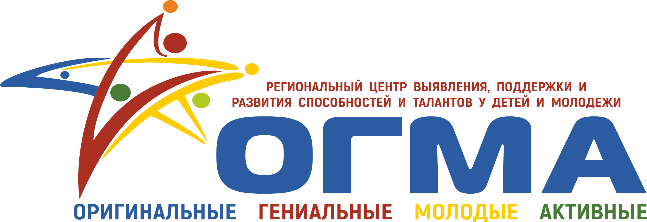 ЗАЯВКА НА УЧАСТИЕ                        ФИО Дата рождения Учебное заведение, класс Образовательное учреждении дополнительного образования, направлениеДомашний адрес, телефонE-mailДостижения Почему вы выбрали программу по иллюстрации?   